London Bandits Hockey Association  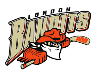 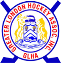 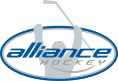 London Bandits Hockey Association  London Bandits Hockey Association  London Bandits Hockey Association  MinutesDate August 08 2021time 630 PmPortuguesse Club of LondonMeeting called byJack Boyce, PresidentType of meetingAnnual General Membership MeetingSecretaryLUISA GOULD, SECRETARYWelcomeJack Boyce called the meeting to order at 631 pm ATTENDANCELynsey Lamont, Gayle Moore, Graham Babbage,  Michelle Drown, Sarah Williams, Kevin Caulfield,  Sara Hunter, Suzanne Whitmore, Tina Gathercole, Dawn devoy, Gary chenier, Nancy Putzer, Vicky Bossenberry, Kim Tilford, Keith Woods, Zoe Gardiner, Pam McNichol, Sarah Gilmore, Tina Barnes, Shayne Gow, Veronique Hill, Rob whitmore, Cara Chaffee, Beau Chaffee ACCEPTANCE OF MINUTESMotion to accept the Minutes June 08, 2021, Gary and Sarah seconded the Motion was passed with 18 board membersMotion to accept July 08, 2021, Board Minutes Gary and Sara seconded the motion, Motion was passed with 18 membersPresidentThe GLHA had a meeting, and the discussion was about Camera’s being installed in our rinks and this company will be videotaping the games.  This is a subscription and parents would have to buy into this.  GLHA would like to know if we are going to support this venue, unfortunately Jack was not at the meeting and there is so many unknowns like cost etc.  There is a liability concerns that were unable to be addressed.   The Board members decided it was best to turn this down until more details are available to be presented to us.  I have been with the LMHA/Bandits for over 30 years and this year we managed to come together as one organization and made the season work for the kids. We came through some very difficult times with covid and when we thought there wasn’t going to be any hockey, we still managed to get the kids on the ice. We put away our differences and came together for the kids. Thanks To Tina Barnes for her leadership this past season with covid Manager. She kept ups on top and lead us in the following of our covid rules.  London Bandits took the lead and we showed them that we could do this for the kids. This season we will be taking the lead again and getting crests sewn on to the jersey to support all the kids Matter campaign. We are going to continue to support kids who can’t afford hockey with our sponsorships and left over funds from teams. We are going to reach the kids who feel aren’t safe in hockey and we are going to make sure each kid feels a part of the London bandit’s organization. With the support of Luisa and Pam we got flyers made and sent them out to families and parents and the community We managed to get a spring hockey program up and running Luisa and Myself registered over 300 kids and unfortunately covid hit us and we had to pull the plug at the last minute. Pretty devasting but we worked hard to get that up and running. London Bandits will have new jerseys this year both House league and MDOn Oct 2nd we will have a greet and meet for our families with food vendors, and equipment swap. Thanks to the Board for the effort this past season, proud of the board for handling all the changes that were thrown at them.  We do it for the children and this hockey association has to continue to put the kids first. Many board members don’t have kids in the organization and continue to give their time for the kids.   We need more board members with this idea’s doing it for the kids. Jack would like to wish all board members moving on, and retiring from hockey all the best and thank you for your service this past season. Vice PresidentVery quiet season We didn’t have any timekeepers but we are looking forward to their return this season. Proud to serve on the many committee’s this year and we managed to get kids on the ice.Treasurer Auditor working on the books should be ready by end of Sept. Revenue under team websites for 3 MD teams whom paid their fee’s last year credit will be given this year towards them. Financial funds are available for any member who is struggling, bring it to a board member confidentiality will be had and the board will process these requests as need be. 3500.00 left Receivables – pay fees in 2019, registrar 2019, 2020 season.  Secretary Budget report from Don  we altered the registration amount to ensure it was accurate from the season before and adjusted for this seasons amount.  Tournaments will be offered to all MD and House league teams entry will be covered by the London Bandits.  All London Bandits teams are mandated to attend our Dan Pulham and London Bandits Memorial tournaments.     If a division is cancelled by the Tournament Chairs the London Bandits will cover the cost of our tournament towards another tournament. We bought new Jerseys for the House league and MD teams and the cost of these jerseys were adjusted to cover the incurred increases. Any other question about the Budget can be directed to Don Drown. 		RegistrarsI have no updated numbers this season 2 phases last year were a lot of work with refunds and changing of packages.  I got through refunds with the support of Tina, Michelle and Luisa who helped get the spreadsheets organized.   Thank you Ladies for all your work wouldn’t have been able to get through all that. The New HCR is full of glitches and the programs  is still a progress in play. VP of MD I had Luisa reach out to all the potential Minor Midget, Midget o4-06 years to find out if we are able to have a Midget Season for MD this year as we didn’t have one for Minor Midget last year. It looks promising We interviewed for a Minor Novice MD coach this year and we would like to approve  Kevin Caulfield as our new Minor Novice MD coach, he was amazing in his interview and has a lot of great qualities to bring forth to the table this season the Motion was seconded by Sarah Williams and the motion was passed with 18 board members. I had Luisa reach out to all the potential Minor Midget, Midget o4-06 years to find out if we are able to have a Midget Season for MD this year as we didn’t have one for Minor Midget last year. It looks promising We interviewed for a Minor Novice MD coach this year and we would like to approve  Kevin Caulfield as our new Minor Novice MD coach, he was amazing in his interview and has a lot of great qualities to bring forth to the table this season the Motion was seconded by Sarah Williams and the motion was passed with 18 board members. I had Luisa reach out to all the potential Minor Midget, Midget o4-06 years to find out if we are able to have a Midget Season for MD this year as we didn’t have one for Minor Midget last year. It looks promising We interviewed for a Minor Novice MD coach this year and we would like to approve  Kevin Caulfield as our new Minor Novice MD coach, he was amazing in his interview and has a lot of great qualities to bring forth to the table this season the Motion was seconded by Sarah Williams and the motion was passed with 18 board members. Player DevelopmentNo reportNo reportNo reportTournament Director-We didn’t have a tournament director this year,  Jack and Luisa have been ensuring that is being looked after while we get a new person in this role .  We have 18 teams registered thus far and some payments have come through. We didn’t have a tournament director this year,  Jack and Luisa have been ensuring that is being looked after while we get a new person in this role .  We have 18 teams registered thus far and some payments have come through. We didn’t have a tournament director this year,  Jack and Luisa have been ensuring that is being looked after while we get a new person in this role .  We have 18 teams registered thus far and some payments have come through. Equipment DirectorNo reportNo reportNo reportIP DirectorThanks to all the board members who supported me in my role this year, it was a learning curve and we did pretty good with numbers. Our 2014 year is a little scarce with individuals.   We had 49 coaches help out in the initiation program.  Awesome parental support and hopefully our numbers will increase back up.Thanks to all the board members who supported me in my role this year, it was a learning curve and we did pretty good with numbers. Our 2014 year is a little scarce with individuals.   We had 49 coaches help out in the initiation program.  Awesome parental support and hopefully our numbers will increase back up.Thanks to all the board members who supported me in my role this year, it was a learning curve and we did pretty good with numbers. Our 2014 year is a little scarce with individuals.   We had 49 coaches help out in the initiation program.  Awesome parental support and hopefully our numbers will increase back up.Vp of HouseleagueNo report No report No report Directors at LargeWe have picture day with our date for this season. We have picture day with our date for this season. We have picture day with our date for this season. Constitution 2021Constitution 20213.7 G Motion to approve the change from the GLHA London Jr mustangs to approved just like the other member partners that no member shall stand on both boards.    Motion was defeated it stays as it was previously in 2020Under the area of 3.0 Board of directors’ roles We changed the Tournament director role down to 1 tournament director motion was seconded by Pam and Gail the motion was passed with 19 membersUnder the area of 3.0 Board of director roles we changed the directors at large to include 3 members and moved the language association with promotions from sponsorship into this area   the motion was seconded by Sara and Lynsey and passed with 24 members. Under the area of 5.1 Length of the Terms and board Positions we enhanced the program, so we have consistency in the executive positions staying for 2 years versus one year.  Now if a member doesn’t want to stay, they just inform us in writing after the first year and an election will be had.   Motion was seconded by Gary and Lyndsay motion was passed with 24 members. Under the section of 31 Clarification of Wording and fixing some errors and ensuring we have the corporation rules in them.  Motion was seconded by Lyndsay and Gary with 24 members passed. Under the section of the 32.0 amendments Clarification of wording and fixing some errors and ensuring the corporation rules are in there. Motion was seconded by Pam and Sarah and motion was passed with 24 members. Under the section of 33.0 amendments and clarification of wording and fixing some errors and ensuring the corporation rules are in there. Motion was seconded by Gail and Sarah   24 members approved the motion Bylaws and Effective date amendments of the wording and clarification and fixing some errors and ensuring the corporation rules are in there.  Motion was seconded by Pam and Sarah and Motion was passed with 24 members.  Annual General Membership Election Annual General Membership Election President : Jack Boyce ( 2 years)Vice President:  Graham BabbageDirector of Risk Management: Tina BarnesTreasurer: Michelle Drown Secretary : Vacant Registrars: Sara Gilmore ( 2 years)                     Luisa Gould ( 1 year) Ice Convenor : Don Drown ( 2 years) Vp of Competitive : Sue Whitmore ( 2 years) Vp of Houseleauge: VacantPlayer Coach Development : Kevin Caulfield Sponsorship: VacantTournament Director: Kim Tilford Equipment Director:  Veronique Hill Initiation Program Director- Matt Duncan Novice Convenor U9- VacantAtom Convneor – U10 -Vacant Peewee Convenor – U11 VacantBantam Convenor U13 Vacant Midget/Juvenile Covenor  U21- Vacant MD Novice – Peewee-  Sarah HunterMD Bantam – Midget – Sarah Williams Directors at Large (3)  Gayle MoorePam McNichol, Lyndsey Lamont Lifetime members approved : Gary Chenier, Nancy Putzer,  Tina Gathercole 